З  А  П  О  В  Е  Д№ 162/04.02.2022г.	Във връзка с образувана административна преписка по повод постъпило заявление с вх.№ 95.00-348/13.10.2021г. от Калоян Илиев- Кмет на Община Ихтиман за разглеждане и одобряване на проект изменение на кадастралния план - нанасяне на ПИ 2941 в  УПИ II „Баня, Търговски павилион, Кино, Съд, МВР и Автогара“ кв. 191 по плана на гр. Ихтиман, общ. Ихтиман, обл. София, и след като се запознах с нея, установих следното:	Настоящият проект е изработен съгласно изискванията на Закона за кадастъра и имотния регистър и Наредба №РД 02-20-05/15.12.2016г. за съдържанието, създаването и поддържането на кадастралната карта и кадастралните регистри. 	Представени са АЧОС №367/14.09.2009г. АПОС №445/2011.2003г., АПОС №571/28.07.2021г., решение №354 на ОС Ихтиман от протокол №27 /29.10.2021г.,  проект за изменение на кадастрален план.Проекната разработка представя образуване на нов ПИ 2941 с площ 232 кв.м. Заличават се ПИ 2805 и ПИ 2804, като площта им се придава към новообразувания ПИ 2941. Проектът е разгледан от Общински експертен съвет по устройство на територията и приет с решение II- 2 по протокол  № 1 от 02.02.2022г.	С оглед на гореизложените мотиви и на основание чл.44, ал.1 т. 13 и ал. 2 от Закона за местното самоуправление и местната администрация, §4, ал1, т.2 от ПЗР на ЗКИР и §4, ал.6 от ПЗР на Наредба РД-02-20-5 от 15.12.2016г. за съдържанието, създаването и поддържането на кадастралната карта и кадастралните регистриО Д О Б Р Я В А М :Проект за изменение на кадастралния план - нанасяне на ПИ 2941 в  УПИ II „Баня, Търговски павилион, Кино, Съд, МВР и Автогара“ кв. 191 по плана на гр.Ихтиман. Образува се нов ПИ 2941 с площ 232 кв. м., същият е образуван от ПИ 2805 и ПИ 2804 /като площта им се придава към новообразувания ПИ 2941/ част от ПИ 2569 и  част от ПИ 2848 в  УПИ II „Баня, Търговски павилион, Кино, Съд, МВР и Автогара“ кв.191 по плана на гр.Ихтиман, общ. Ихтиман. След разработката площта на ПИ 2848 е 1 717 кв.м., а на ПИ 2569 – 1 552 кв.м.На основание §4, ал.8 от ПЗР на Наредба РД-02-20-5 от 15.12.2016г. за съдържанието, създаването и поддържането на кадастралната карта и кадастралните регистри, настоящата заповед да се обяви на заинтересованите лица по реда на АПК. Настоящата заповед подлежи на обжалване пред Административен съд София област в 14 дневен срок от съобщаването й.КАЛОЯН ИЛИЕВ    /П/КМЕТ НАОБЩИНА  ИХТИМАНИзготвил: Вяра Иванова /П/Главен специалист „АС“Съгласувал: инж. Анна Чукова /П/геодезист на Община Ихтиман         заповедта влиза в сила на:………………………..       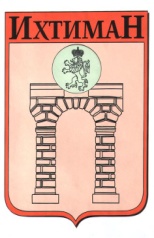 ОБЩИНА ИХТИМАН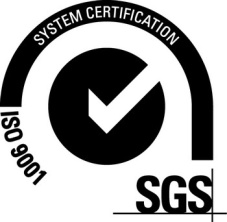  2050 гр. Ихтиман, ул. „Цар Освободител“ № 123 0724 / 82381,  0724 / 82550, obshtina_ihtiman@mail.bg